Российская Федерация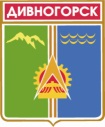 Администрация города ДивногорскаКрасноярского края П О С Т А Н О В Л Е Н И Е29.12.2015		                           г. Дивногорск	             		             № 217пО внесении изменений в постановление администрации города от 16.09.2010 №795п«О городском звене территориальнойподсистемы единой государственной системыпредупреждения и ликвидации чрезвычайных ситуациймуниципального образования г. Дивногорск»(в ред. от 19.09.2014 №216п, от 06.08.2015 №126п)С целью приведения нормативного акта в соответствие с требованиями Федерального закона от 21.12.1994 №68-ФЗ «О защите населения и территорий от чрезвычайных ситуаций природного и техногенного характера» (в ред. от 02.05.2015 №119-ФЗ), руководствуясь статьей 43, 53 Устава города Дивногорска,ПОСТАНОВЛЯЮ:1. Внести в приложение 1 постановления администрации города от 16.09.2010 №795п «О городском звене территориальной подсистемы единой государственной системы предупреждения и ликвидации чрезвычайных ситуаций муниципального образования г. Дивногорск» (в ред. от 19.09.2014 №216п, от 06.08.2015 №126п) изменения следующего содержания:1.1. В подпункте «б» пункта 23 Положения слова «прогнозирование возникновения чрезвычайных ситуаций и их  последствий» заметить словами «прогнозирование угрозы возникновения чрезвычайных ситуаций, оценка социально-экономических последствий чрезвычайных ситуаций».2. Настоящее постановление подлежит опубликованию на официальном сайте администрации города Дивногорска в информационно-телекоммуникационной сети «Интернет».Глава города                                                		                                   Е.Е. Оль